PLANIFICACIÓN PARA TRABAJAR EN CASA ( semana  del 11 al 15 de Mayo )MES DE MAYO	UNIDAD: EL MAR	NIVEL: kinder   Como estamos en el Mes del Mar …¿ les gustaría hacer un barquito de papel …y jugar a ver si flota ?Observen este video ….https://www.youtube.com/watch?v=OaCs6Nf3IWcUna vez visto el video o si no pudiste … pídele  a mamá , abuelita  o algún familiar que esté en casa , que  te ayude hacer  tu barquito de papel … seguro que tus papis… recordarán  como hacerlo porque cuando nosotros,  los adultos éramos pequeños nos encantaba jugar con esto  cuando llovía…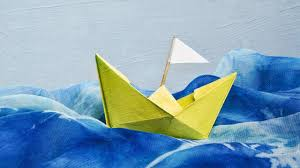 Para terminar,  si puedes   ponerlo sobre una fuente con agua …observa lo que ocurre y  responder …¿ Por qué flota el barquito ?¿ Si ponemos  un autito  o una muñeca, qué pasará con estos juguetes  en la fuente con agua ? ¿ Son más pesados o livianos? …El barco flota porque es más liviano … que entretenido !!!PLANIFICACIÓN PARA TRABAJAR EN CASAMES DE MAYO	UNIDAD: EL MAR	NIVEL: Kínder         ¿ Quieres escuchar un cuento ?… Será muy entretenido y aprenderemos  a  ser mejores amigos. Ahora podrás escucharlo desde el computador o ver  el video que le mandamos a tu mamá. 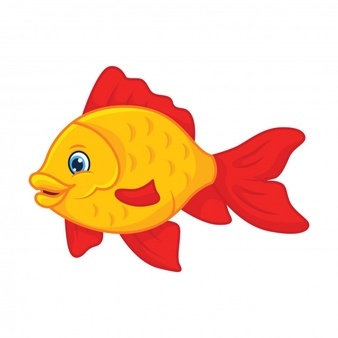 https://www.youtube.com/watch?v=9WKEjhj2l84 Y luego de  ver y  escuchar este hermosa historia….  ¿  Puedes ayudarme a recordar lo que pasó en el cuento ?  ¿ Cómo se  llamaba el cuento   ? ¿ Qué  estaban haciendo los animales del mar?¿ De qué color es el pez que compitió en la carrera?¿ Cuál es el animal marino que más te gusta? ¿ Qué le ocurrió al pez colorín?  Quién lo ayudó ? ¿ Qué harías tú si un amigo , hermano(a) o algún familiar  tiene algún  problema ?Ahora que estamos en casa y seguro nos enojamos o no estamos muy contentos algunos días ,  podremos ayudar a nuestra familia  ordenado los juguetes , ayudando a recoger la ropa sucia o cooperar con  mamá o papá si lo necesita, así te convertirás en un buen o buena amigo(a)  como el pez colorín.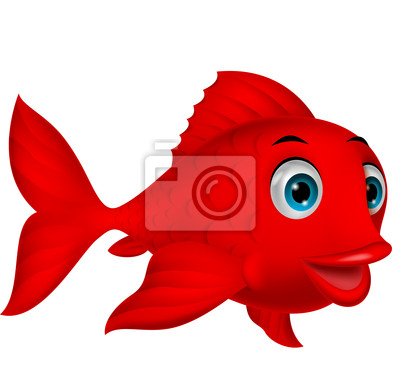 PLANIFICACIÓN PARA TRABAJAR EN CASAMES DE MAYO	UNIDAD: EL MAR	NIVEL: Kínder(Primero que todo y en lo posible preparar una parte de la casa o patio para realizar las actividades sin riegos de pegarse con nada y dentro  de las posibilidades que el espacio lo permita).Hoy les proponemos  hacer unos bailes para movernos un poquito. Escuchemos esta canción y video. Podemos  movernos  según  nos  indica la canción . https://www.youtube.com/watch?v=HRs7Dfxl2-c Hacia adelante …Hacia atrás …Hacia un lado …A nadar como un pez … a jugar a ser  un tiburón. Para finalizar, invitamos a los niños/as a sentarse en el suelo en posición de indio,  y  realizar el siguiente mantra.         https://www.youtube.com/watch?v=a1nkvYdWQ40 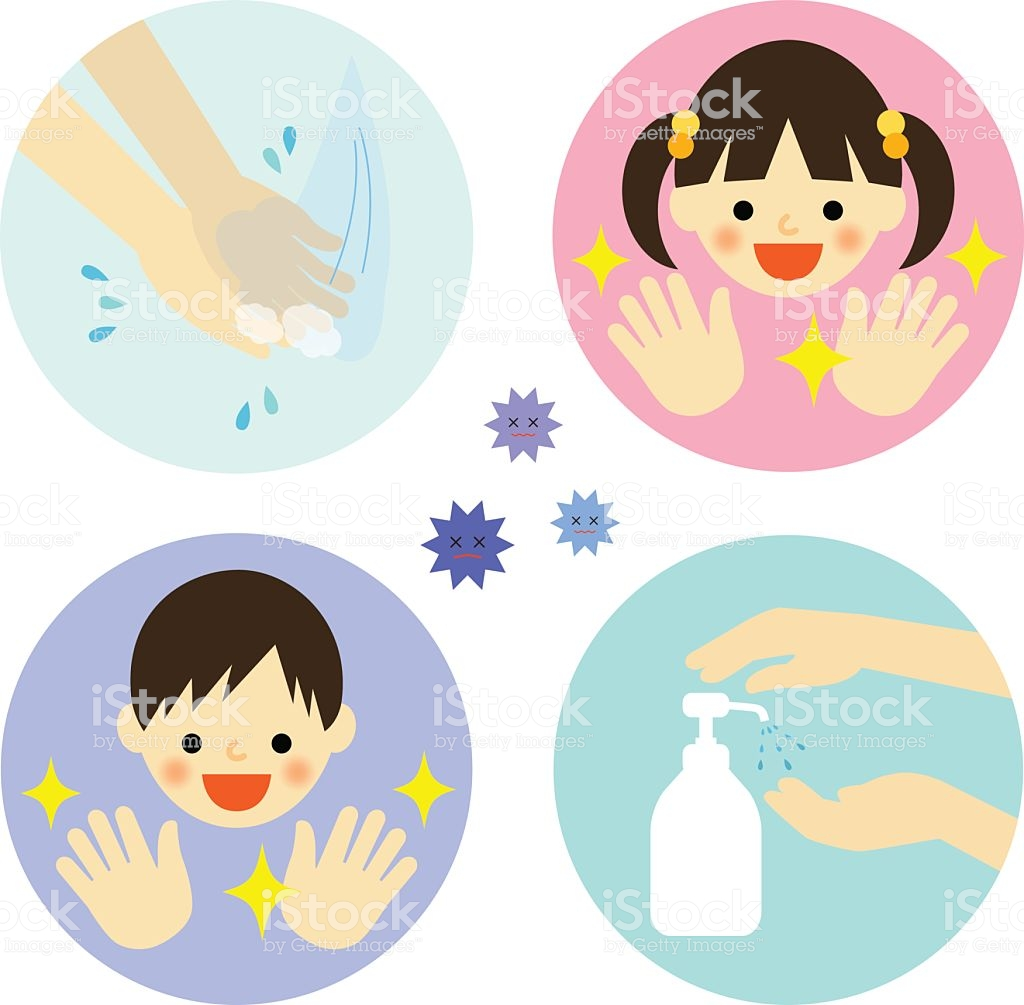  ! Recuerda lavar bien tus manos y carita  lo más seguido que puedas !PLANIFICACIÓN PARA TRABAJAR EN CASAMES DE MAYO	UNIDAD: EL MAR	NIVEL: KínderReforcemos hoy algunas de las vocales que ya hemos aprendido         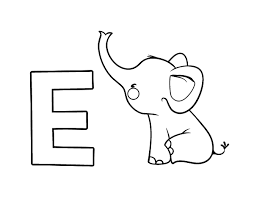 Busca en tu libro Trazos y  Letras las páginas 70 y 71 y realiza los ejercicios con ayuda de tu familia  para que te lean las instrucciones. !!!! Animo tu puedes hacerlo muy bien!!!FAMILIAS; PARA RECORDAR Y REALIZAR DIARIAMENTE: Las profesoras  esperamos que estas actividades sean provechosas y sirvan de guía para continuar con el aprendizaje de contenidos y desarrollo de habilidades. Solicitamos que por favor retroalimenten nuestro trabajo, enviando comentarios a través de los grupos de cada curso, para así tener claridad si las actividades propuestas se han podido realizar en casa o si se deben ir modificando. NO OLVIDAR QUE TODAS ESTAS ACTIVIDADES PROPUESTAS SON SOLO SUGERENCIAS Y USTEDES DENTRO DE SUS TIEMPOS Y POSIBILIDADES ELIGEN QUE QUIEREN O QUE PUEDEN HACER.               Atte. profesoras de kínder 